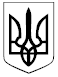 ДЕРЖАВНА СУДОВА АДМІНІСТРАЦІЯ УКРАЇНИТериторіальне управління Державної судової адміністрації України    в Дніпропетровській областіпр. Дмитра Яворницького, 57, м. Дніпро, 49070, тел./факс: (056)745-07-01, e-mail: inbox@dp.court.gov.ua, web:  https://dp.court.gov.ua/tu04/, код ЄДРПОУ: 26239738Інформація про результати конкурсуВідповідно до пунктів 591 Порядку проведення конкурсу на зайняття посад державної служби, затвердженого постановою Кабінету Міністрів України від 25 березня 2016 року № 246 (із змінами), Територіальне управління Державної судової адміністрації України в Дніпропетровській області повідомляє про відсутність переможця конкурсу, оголошеного 23 березня  2021 року на зайняття вакантної посади державної служби категорії «Б» - заступника керівника апарату Царичанського районного суду Дніпропетровської області:Чегіль (056) 720 98 01Прізвище, ім’я, по-батьковіНайменуванняпосадиЗагальна кількість балів-Заступник керівника апарату Царичанського районного судуДніпропетровської області-Начальник управління                                          Г. Ігнатьєва    